The Woodlands Community Primary SchoolThe Woodlands Community Primary SchoolYear 1/2Topic – ScienceTopic – ScienceAnimals including humansKey VocabularyKey Knowledge and SkillsKey Knowledge and SkillsKey Knowledge and SkillsKey Knowledge and SkillsKey Knowledge and Skills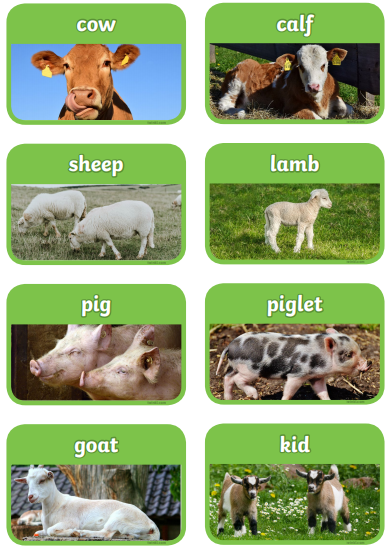 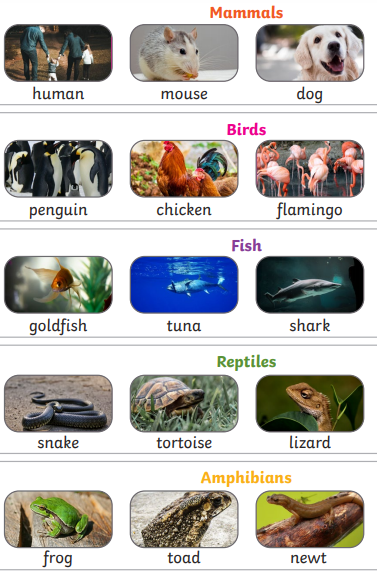 KnowledgeI can identify and name a variety of common animals.I can name a variety of common animals that are carnivores, herbivores and omnivores.I can describe and compare the structure of a variety of common animals.I can notice that animals, including humans, have offspring which grow into adults.I can describe the basic needs of animals, including humans, for survival.I can identify that most living things live in habitats to which they are suited.SkillsI can ask simple questions and recognise that they can be answered in different ways.I can identify and classify.I can use my observations and ideas to suggest answers to questions.KnowledgeI can identify and name a variety of common animals.I can name a variety of common animals that are carnivores, herbivores and omnivores.I can describe and compare the structure of a variety of common animals.I can notice that animals, including humans, have offspring which grow into adults.I can describe the basic needs of animals, including humans, for survival.I can identify that most living things live in habitats to which they are suited.SkillsI can ask simple questions and recognise that they can be answered in different ways.I can identify and classify.I can use my observations and ideas to suggest answers to questions.Key knowledgeKey knowledgeKey knowledgeKey knowledgeKey knowledge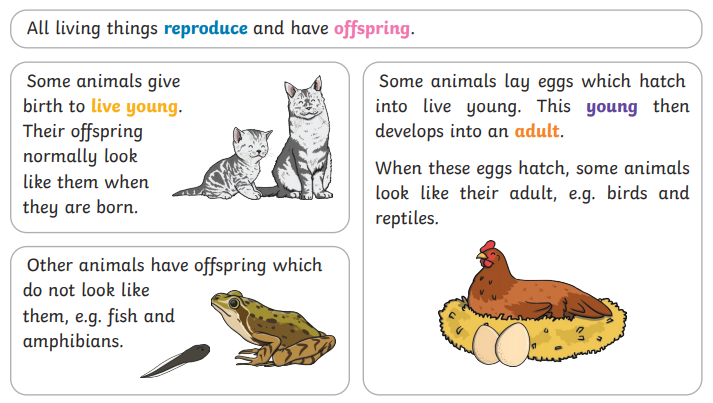 